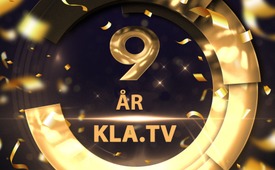 9 år Kla.TV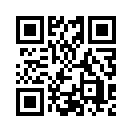 9 år med Kla.TV
Bag hvert eneste Kla.TV-program står værdifulde aftener med arbejdende mennesker. Hver dag investeres der hundredvis af timer frivilligt og på frivillig basis. Bliv en del af dette internationale drømmehold, og få kontakt med et af vores mere end 150 lokale studier: www.kla.tv/vernetzung. Hvis du gerne vil hjælpe fra dit eget hjem, kan du sprede budskabet om vores programmer. [læs mere]9 år Kla.TV

I dag fejrer Kla.TV sin 9-års fødselsdag. Fejr med os. 
Bag hvert enkelt Kla.TV-program ligger dyrebare arbejdsaftener af folk som dig og mig.
100-vis af timer investeres frivilligt og frivilligt hver dag. 
Ønsker du at støtte Kla.TV? 

Bliv en del af dette internationale drømmehold, og få kontakt med et af vores over 150 lokale studier. (www.kla.TV/Vernetzung)
Oplev den nye verden uden penge - hvor alle giver deres tid og evner, som de har på hjertet.
Et kærligt samarbejde har været kendetegnende for vores samarbejde i 9 år.
Hvis du gerne vil hjælpe hjemmefra, kan du sprede budskabet om vores programmer.

Tak, fordi du er en del af det!
Jeg er sikker på, at vi vil høre eller se hinanden igen.fra LoisKilder:-Dette kan også interessere dig:#Kla.TV-da - www.kla.tv/Kla.TV-da

#Reviews-da - www.kla.tv/Reviews-daKla.TV - De andre nyheder ... gratis - uafhængige - ucensurerede ...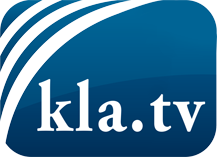 hvad medierne ikke bør tie stille om ...Lidt hørt - af folket, for folket! ...regular News at www.kla.tv/daHold dig opdateret - det er det hele værd!Gratis tilmelding til vores e-mail-nyhedsbrev her: www.kla.tv/abo-enSikkerhedsrådgivning:Desværre bliver modstemmer censureret og undertrykt mere og mere. Så længe vi ikke rapporterer i overensstemmelse med de korporative mediers ideologi og interesser, er vi konstant i fare for, at der vil blive fundet undskyldninger for at lukke eller skade Kla.TV.Så tilmeld dig et internetuafhængigt netværk i dag! Klik her: www.kla.tv/vernetzung&lang=daLicens:    Creative Commons-licens med tilskrivning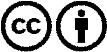 Spredning og gengivelse er tilladt, hvis Kla.TV med kildeangivelse. Intet indhold må præsenteres uden for sammenhæng.
Statsfinansierede institutioner må ikke anvende den uden skriftlig tilladelse fra Kla.TV. Overtrædelse vil blive retsligt forfulgt.